ΟΔΗΓΙΕΣ ΓΙΑ ΑΙΤΗΣΗ - ΔΗΛΩΣΗ ΣΥΜΠΛΗΡΩΣΗΣ ΥΠΟΧΡΕΩΤΙΚΟΥ ΩΡΑΡΙΟΥ ΕΚΠ/ΚΩΝ ΤΟΥ ΚΛΑΔΟΥ ΠΕ08, ΠΕ11, ΠΕ79, ΠΕ86, ΠΕ91Για να αιτηθείτε τοποθέτηση για συμπλήρωση ωραρίου, παρακαλούμε να ακολουθήσετε τα παρακάτω βήματα:Οι εκπαιδευτικού του κλάδου ΠΕ08 επιλέξτε τον σύνδεσμο: https://forms.gle/pKeszFKd1XveVovG7Οι εκπαιδευτικού του κλάδου ΠΕ11 επιλέξτε τον σύνδεσμο: https://forms.gle/oBW2gW9cd8uHbr9r5Οι εκπαιδευτικού του κλάδου ΠΕ79.01 επιλέξτε τον σύνδεσμο: https://forms.gle/JxwgYFW3N3ymFpjZ7Οι εκπαιδευτικού του κλάδου ΠΕ86 επιλέξτε τον σύνδεσμο: https://forms.gle/bh1RduoKg3WZ3Pry8Οι εκπαιδευτικού του κλάδου ΠΕ91.01 επιλέξτε τον σύνδεσμο: https://forms.gle/xnRcR9tFieGvFTh99Εναλλακτικά, επισκεφθείτε την ιστοσελίδα της Διεύθυνσης Πρωτοβάθμιας Εκπαίδευσης Λάρισας https://dipe.lar.sch.gr/ επιλέξτε  Ηλεκτρονικές υπηρεσίες και Αίτηση - Δήλωση τοποθέτησης για συμπλήρωση ωραρίου εκπ/κων του κλάδου ΠΕ08 2021-22, Αίτηση - Δήλωση τοποθέτησης για συμπλήρωση ωραρίου εκπ/κων του κλάδου ΠΕ11 2021-22,  Αίτηση - Δήλωση τοποθέτησης για συμπλήρωση ωραρίου εκπ/κων του κλάδου ΠΕ79.01 2021-22,  Αίτηση - Δήλωση τοποθέτησης για συμπλήρωση ωραρίου εκπ/κων του κλάδου ΠΕ86 2021-22,  Αίτηση - Δήλωση τοποθέτησης για συμπλήρωση ωραρίου εκπ/κων του κλάδου ΠΕ91.01 2021-22, όπως φαίνεται στις παρακάτω εικόνες.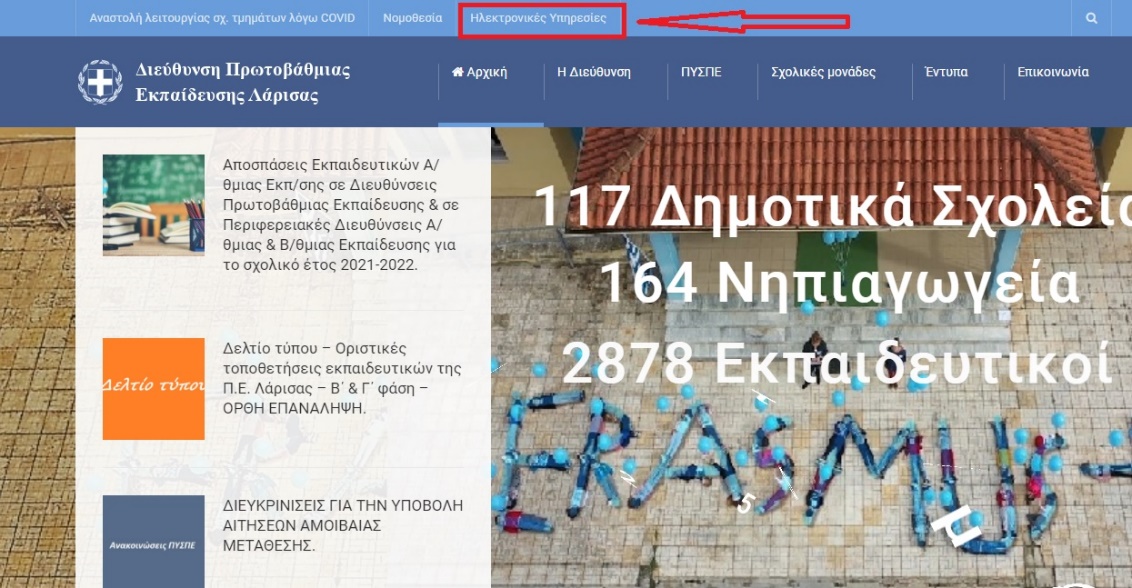 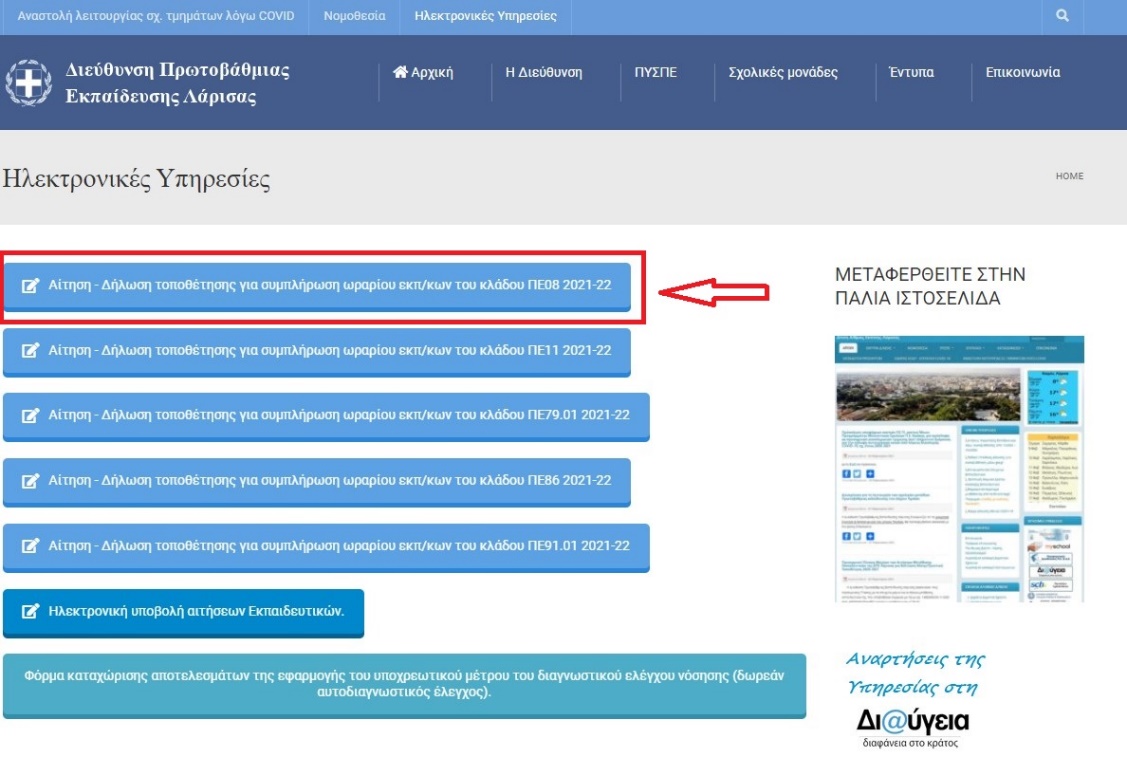 Συμπληρώστε τα πεδία της φόρμας προσεκτικά. Επισημαίνεται ότι η φόρμα θα πρέπει να υποβληθεί ΜΙΑ ΜΟΝΟ ΦΟΡΑ.Επιλέξτε ΥΠΟΒΟΛΗ.Κατόπιν της υποβολής θα σας έρθει μήνυμα ηλεκτρονικού ταχυδρομείου στη διεύθυνση ηλεκτρονικού ταχυδρομείου που έχετε δηλώσει στη φόρμα, με τα στοιχεία που έχετε δηλώσει.Τέλος, θα πρέπει να ΠΡΟΩΘΗΣΕΤΕ το συγκεκριμένο μήνυμα ηλεκτρονικού ταχυδρομείου στη διεύθυνση pyspelar@gmail.com  με θέμα «ΔΗΛΩΣΗ ΤΟΠΟΘΕΤΗΣΗΣ ΛΕΙΤΟΥΡΓΙΚΑ ΥΠΕΡΑΡΙΘΜΟΥ ΠΕ60 – ΤΟ ΟΝΟΜΑΤΕΠΩΝΥΜΟ ΣΑΣ».